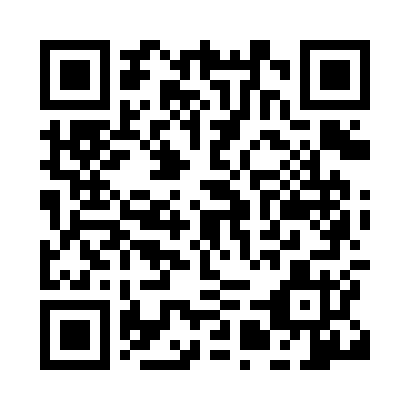 Prayer times for Onagawa, JapanWed 1 May 2024 - Fri 31 May 2024High Latitude Method: NonePrayer Calculation Method: Muslim World LeagueAsar Calculation Method: ShafiPrayer times provided by https://www.salahtimes.comDateDayFajrSunriseDhuhrAsrMaghribIsha1Wed2:574:3711:313:206:268:002Thu2:564:3611:313:206:278:013Fri2:544:3511:313:206:288:024Sat2:524:3411:313:206:298:045Sun2:514:3311:313:216:308:056Mon2:494:3211:313:216:318:067Tue2:484:3111:313:216:318:088Wed2:464:3011:313:216:328:099Thu2:454:2811:313:216:338:1010Fri2:434:2711:313:226:348:1211Sat2:424:2611:313:226:358:1312Sun2:414:2611:313:226:368:1413Mon2:394:2511:313:226:378:1614Tue2:384:2411:313:226:388:1715Wed2:374:2311:313:236:398:1816Thu2:354:2211:313:236:408:2017Fri2:344:2111:313:236:418:2118Sat2:334:2011:313:236:418:2219Sun2:314:2011:313:246:428:2320Mon2:304:1911:313:246:438:2521Tue2:294:1811:313:246:448:2622Wed2:284:1711:313:246:458:2723Thu2:274:1711:313:246:468:2824Fri2:264:1611:313:256:468:3025Sat2:254:1611:313:256:478:3126Sun2:244:1511:313:256:488:3227Mon2:234:1411:313:256:498:3328Tue2:224:1411:323:266:498:3429Wed2:214:1311:323:266:508:3530Thu2:204:1311:323:266:518:3631Fri2:194:1211:323:266:528:37